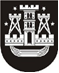 KLAIPĖDOS MIESTO SAVIVALDYBĖS TARYBASPRENDIMASDĖL SAVIVALDYBĖS BŪSTŲ PARDAVIMO (N)2021 m. rugsėjo 30 d. Nr. T2-203KlaipėdaVadovaudamasi Lietuvos Respublikos vietos savivaldos įstatymo 16 straipsnio 2 dalies 26 punktu, Lietuvos Respublikos paramos būstui įsigyti ar išsinuomoti įstatymo 25 straipsnio 2 dalies 5 punktu, 27 straipsnio 2, 3 dalimis ir Klaipėdos miesto savivaldybės būsto ir pagalbinio ūkio paskirties pastatų pardavimo tvarkos aprašo, patvirtinto Klaipėdos miesto savivaldybės tarybos 2016 m. gruodžio 22 d. sprendimu Nr. T2-304 „Dėl Klaipėdos miesto savivaldybės būsto ir pagalbinio ūkio paskirties pastatų pardavimo tvarkos aprašo patvirtinimo“, 16.6 papunkčiu, Klaipėdos miesto savivaldybės taryba nusprendžia:1. Parduoti savivaldybei nuosavybės teise priklausančius būstus:1.1. N. G. – Laukininkų g. 43-(duomenys neskelbtini), Klaipėda, 62,86 kv. m ploto būstą, unikalus Nr. (duomenys neskelbtini), namo statybos metai – 1986. Kaina – 61 080,00 Eur (šešiasdešimt vienas tūkstantis aštuoniasdešimt eurų 00 ct), iš jų 80,00 Eur (aštuoniasdešimt eurų 00 ct) – už būsto vertės nustatymą;1.2. K. K. – Kretingos g. 52-(duomenys neskelbtini),  Klaipėda, 43,19 kv. m ploto būstą, unikalus Nr. (duomenys neskelbtini), namo statybos metai – 1963. Kaina – 41 580,00 Eur (keturiasdešimt vienas tūkstantis penki šimtai aštuoniasdešimt eurų 00 ct), iš jų 80,00 Eur (aštuoniasdešimt eurų 00 ct) – už būsto vertės nustatymą;1.3. L. G. – Debreceno g. 26-(duomenys neskelbtini), Klaipėda, 27,82 kv. m ploto būstą, unikalus Nr. (duomenys neskelbtini), namo statybos metai – 1970. Kaina – 28 080,00 Eur (dvidešimt aštuoni tūkstančiai aštuoniasdešimt eurų 00 ct), iš jų 80,00 Eur (aštuoniasdešimt eurų 00 ct) – už būsto vertės nustatymą; 1.4. V. J. – Reikjaviko g. 6-(duomenys neskelbtini), Klaipėda, 46,84 kv. m ploto būstą, unikalus Nr. (duomenys neskelbtini), namo statybos metai – 1978. Kaina – 49 080,00 Eur (keturiasdešimt devyni tūkstančiai aštuoniasdešimt eurų 00 ct), iš jų 80,00 Eur (aštuoniasdešimt eurų 00 ct) – už būsto vertės nustatymą.2. Leisti 1 punkte nurodytiems būstų pirkėjams įkeisti perkamus būstus kredito davėjų įstaigoms, užtikrinusioms pirkėjų skolinio įsipareigojimo įvykdymą, numatant, kad hipoteka įsigalios, kai su Klaipėdos miesto savivaldybės administracija bus visiškai atsiskaityta už perkamus būstus, sumokėta būstų kaina, netesybos ir įvykdytos kitos prievolės:2.1. N. G. perkamą būstą Laukininkų g. 43-(duomenys neskelbtini), Klaipėda, įkeisti kredito įstaigai „Swedbank“, AB, j. a. k. 112029651;2.2. K. K. perkamą būstą Kretingos g. 52-(duomenys neskelbtini), Klaipėda, įkeisti kredito įstaigai AB Šiaulių bankui, j. a. k. 112025254;2.3. L. G. perkamą būstą Debreceno g. 26-(duomenys neskelbtini), Klaipėda, įkeisti kredito įstaigai „Swedbank“, AB, j. a. k. 112029651;2.4. V. J. perkamą būstą Reikjaviko g. 6-(duomenys neskelbtini), Klaipėda, įkeisti kredito įstaigai Luminor Bank AS Lietuvos skyrius, j. a. k. 304870069.Šis sprendimas gali būti skundžiamas Lietuvos administracinių ginčų komisijos Klaipėdos apygardos skyriui arba Regionų apygardos administraciniam teismui, skundą (prašymą) paduodant bet kuriuose šio teismo rūmuose, per vieną mėnesį nuo šio sprendimo įteikimo suinteresuotai šaliai dienos.Savivaldybės meras Vytautas Grubliauskas